ANINA MINE OF IDEAS continues Following the conclusion of the 2015 edition of the industrial heritage workshop in September, the “Anina Mine of Ideas: Post-Industrial Cultural Identity” cultural project - initiated by Alba Verde Association in partnership with Anina Town hall, the Architects’ Chamber of Romania in Timiș, the Faculty of Architecture and Urbanism from Timișoara, and supported by The National Architects’ Chamber of Romania - continues with a series of exhibitions, guided tours, presentations and shows.Friday, September 18th 2015, at 2 pm, at the Business Centre in Anina, there will be a presentation of the results of the 2014 and 2015 editions of the industrial heritage workshop organised in Anina in the framework of Anina Mine of Ideas cultural project. On the same occasion there will be launched the bilingual (Romanian-English) publication “Mina de idei Anina. Revitalization scenario through cultural tourism: illustrated recommendations concerning the built environment”, also freely available online athttp://issuu.com/asociatiaalbaverde/docs/anina_mine_of_ideas___2014_Also Friday, September 18th 2015, there will be opened:- the architecture exhibition "Functional Rehabilitation of Anina’s Railway Station" _ Restoration project, 4th year 2014 - 2015, displayed in the hall of the railway station in Anina, coordinators assistant dr. arch. Gabriela Paşcu and dr.arch. Diana Belci (Factulty of Architecture and Urbanism, Timișoara, the Polytechnic University Timișoara) - the exhibition of posters designed for rising awareness on the local values in Anina_ produced on the occasion of the 2015 Industrial Heritage Workshop in Anina. The exhibition is going to be hosted by the Business Centre in Anina and accompanied by projections of snapshots captured as well in the framework of the Industrial heritage Workshop.Saturday, September 19th 2015 the morning will start with a guided tour of the industrial heritage in Anina opened to the general audience with registration up to September 10th at mina.de.idei.anina@gmail.comFrom 9 pm in Steierdorf Square (Victoriei Street no.1) there will be the "km. 0" projection, a video mapping by Visual SKIN team.A project supported by theRomanian National Architects Chamber - OAR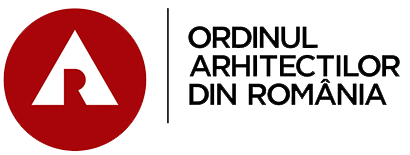 Partners:Anina Town Hall               OAR – Timiş Branch                                             Faculty of Architecture and Urbanism Timişoara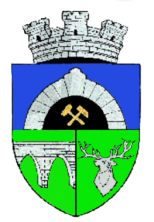 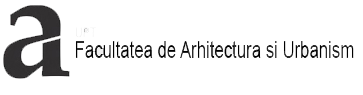 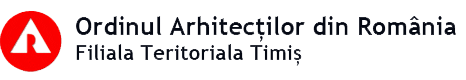 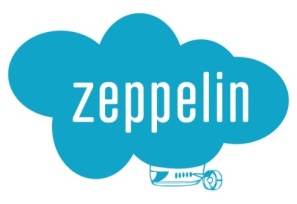 Media Partner:Zeppelin Association and magazine